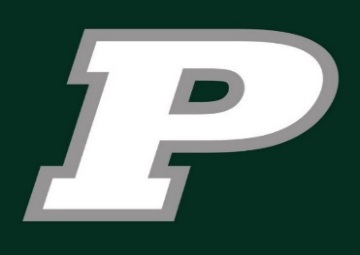 Attention all Freshmen students interested in Seahawk Baseball. Head Coach, Michael Johnson, would like to invite you and your families to a meet and greet scheduled for Monday, September 23rd starting at 6:00 pm in the PHS Library. This will be a great chance to meet Coach Johnson, hear important information concerning off season work out opportunities, spring season expectations, and more. He’ll also be answering any questions you may have. He would love to see and/or meet all of you and your families, so please bring your crew to the PHS Library Monday, September 23rd at 6:00 pm!WHAT: Freshmen Meet & Greet with Head Coach, Michael JohnsonWHEN: Monday, September 23rdWHERE: PHS LibraryTIME: 6:00 pm